Can humans become more random?Sook Mun Wong1,2,4, Garance Merholz1,7, Uri Maoz1,2,3,5,6*,1 Department of Psychology, University of California Los Angeles, Los Angeles, CA, USA2 Institute for Interdisciplinary Brain and Behavioral Sciences, Chapman University, Irvine, CA3 Department of Psychology, Crean College of Health and Behavioral Sciences, Chapman University, Orange, CA4 Computational and Data Sciences, Schmid College of Science and Technology, Chapman University, Orange, CA5 Anderson School of Management, University of California Los Angeles, Los Angeles, CA, USA6 Biology and Bioengineering, California Institute of Technology, Pasadena, CA, USA7 Université de Paris, CNRS, Integrative Neuroscience and Cognition Center, F-75006 Paris, France* Corresponding Author: Uri MaozChapman University, One University Drive, Orange, CA 92866Email address: maoz@chapman.eduSupplementary Tables and Figures Supplementary Table 1. OLS regression of average run-length on LZC score for all experiment parts and conditions combined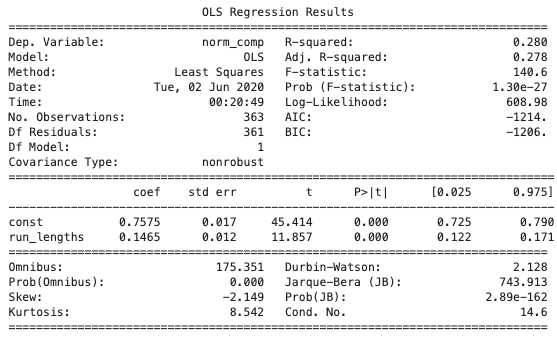 Supplementary Figure 1. Regression plot of average run-length on LZC score for all experiment parts and conditions combined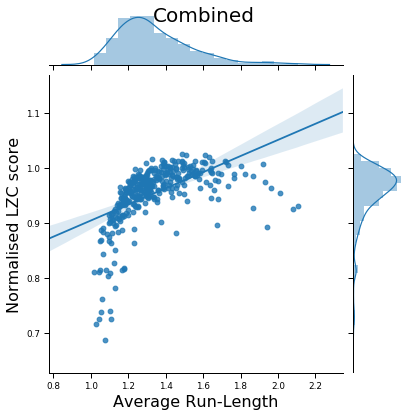 Supplementary Table 2. OLS regression of average run-length on LZC score for the pre-game part of the experiment.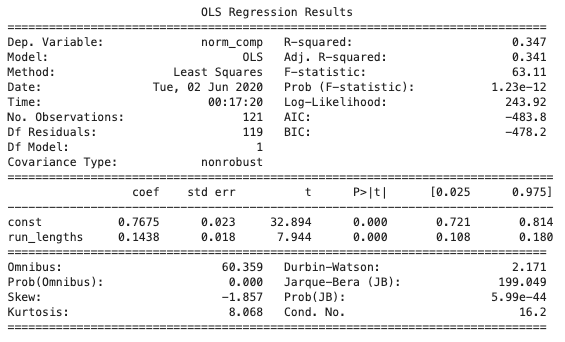 Supplementary Figure 2. Regression plot of average run-length on LZC score for the pre-game part of the experiment.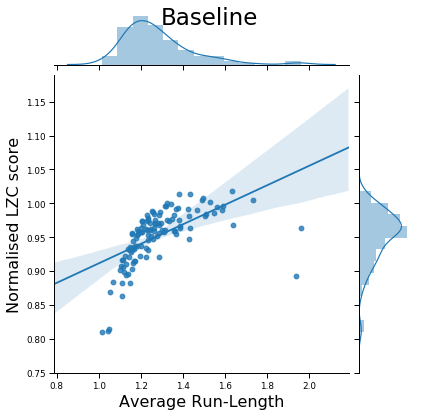 Supplementary Table 3. OLS regression of average run-length on LZC score for the game part of the experiment.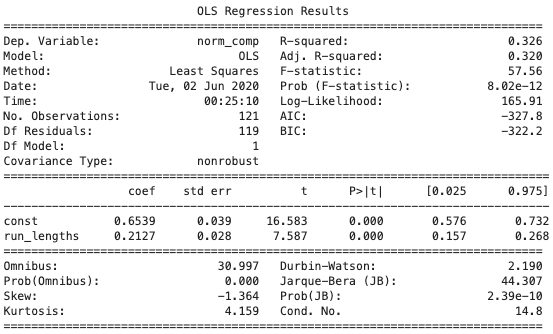 Supplementary Figure 3. Regression plot of average run-length on LZC score for the game part of the experiment.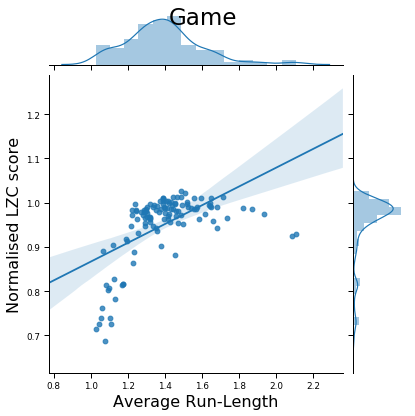 Supplementary Table 4. OLS regression of average run-length on LZC score for the game part of the experiment.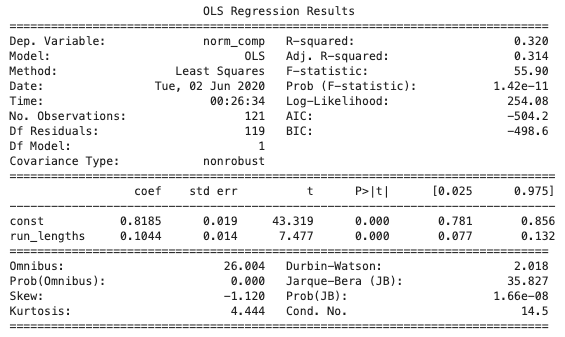 Supplementary Figure 4. Regression plot of average run-length on LZC score for the game part of the experiment.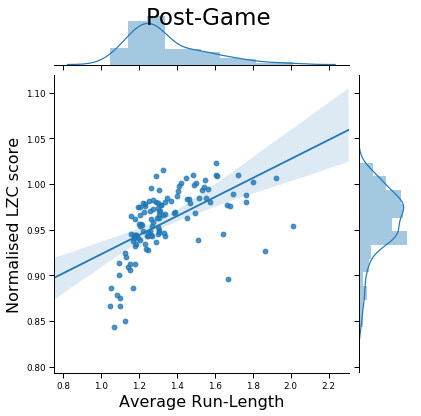 